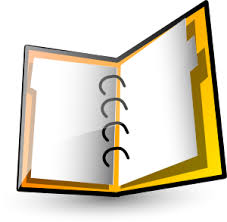 Purpose: This template assists the study team when contacting study participants.Useful to: Principal Investigators, Study Coordinators, and other study team members Instructions: Complete this template to help ensure all of the relevant information is captured.To comply with privacy policies, keep this information in a secure location.Do not collect any identifiable personal information that the IRB has not authorized. Therefore, delete any items in the template that are not authorized.Best Practice Recommendation:If the Participant Contact Information Form contains HIPAA protected health information, it is necessary to follow the secure data storage practices that were approved by the IRB. It is necessary to follow the secure data storage practices that were approved by the IRB when collecting information that contains sensitive PHI. Template History:Last updated: 6/07/2022Version: 2.3Delete any items from the template that are not authorized by the IRB.Participants Information:Last Name: __________________________________    First Name: _______________________________   Middle Initial: ______________Date of Birth (MM/DD/YYYY): (__ __ / __ __ / __ __ __ __)Street Address: ___________________________________________________________________City: __________________________________	State: ______ Zip: ______________________Email Address: __________________________________________________________________Home Phone Number: _______________________________________     Cell Phone Number: _____________________________________MRN: ______________________________              SSN: ___ ___ ___ - ___ ___ - ___ ___ ___ ___	 Participant Emergency Contact Name: ____________________________________   Phone Number: _______________________________Emergency Contact Relationship: ___________________________Study Stage:  ConductStudy Name: IRB HUM #:Principal Investigator: Subject ID: 